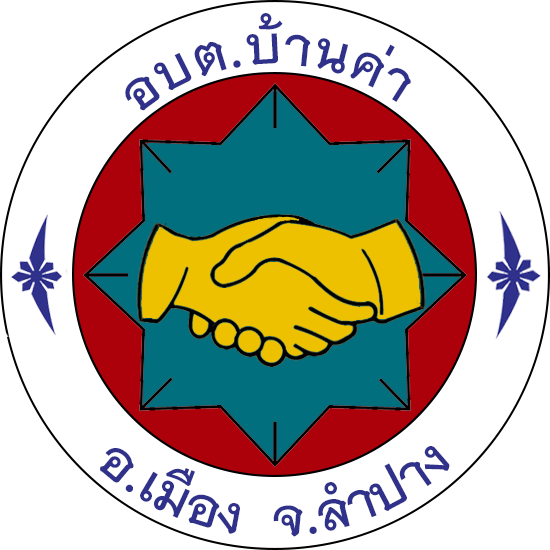 คู่มือประเมินความเสี่ยงการทุจริต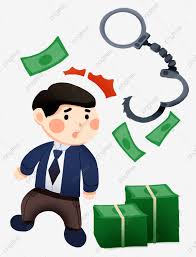 องค์การบริหารส่วนตำบลบ้านค่า อำเภอเมืองลำปาง จังหวัดลำปBanka.go.thโทรศัพท์ 054-822614คำนำเหตุการณ์ความเสี่ยงด้านการทุจริตเกิดแล้วจะมีผลกระทบทางลบ ซึ่งปัญหามาจากสาเหตุ ต่างๆ ที่ค้นหาต้นตอที่แท้จริงได้ยาก ความเสี่ยงจึงจำเป็นต้องคิดล่วงหน้าเสนอ การป้องกันการทุจริต คือ การ แก้ปัญหาการทุจริตที่ยั่งยืน ซึ่งเป็นหน้าที่ความรับผิดชอบของหัวหน้าส่วนราชการ และเป็นเจตจำนงของ ทุกองค์กรที่ร่วมต่อต้านการทุจริตทุกรูปแบบ อันเป็นวาระเร่งด่วนของรัฐบาล การน าเครื่องมือประเมินความเสี่ยงการทุจริตมาใช้ในองค์กร จะช่วยให้เป็นหลักประกันใน ระดับหนึ่งได้ว่าการดำเนินการขององค์กรจะไม่มีการทุจริต หรือในกรณีที่พบกับการทุจริตที่ไม่คาดคิด โอกาส ที่จะประสบกับปัญหาน้อยกว่าองค์กรอื่น หรือหากเกิดความเสียหายขึ้นก็จะเป็นความเสียหายที่น้อยกว่า องค์กรที่ไม่มีการนำเครื่องมือประเมินความเสี่ยงการทุจริตมาใช้ เพราะได้มีการเตรียมการป้องกันล่วงหน้าไว้ โดยให้เป็นส่วนหนึ่งของการปฏิบัติงานประจำ ซึ่งไม่ใช่การเพิ่มภาระงานแต่อย่างใด องค์การบริหารส่วนตำบลบ้านค่า เป็นองค์กรปกครองส่วนท้องถิ่น ที่มีบทบาทในการ ขับเคลื่อนหน่วยงานภาครัฐให้บริหารงานภายใต้กรอบธรรมาภิบาล โดยการประเมินความเสี่ยงการทุจริตจะ เป็นเครื่องมือหนึ่งในการขับเคลื่อนธรรมาภิบาลเพื่อลดปัญหาการทุจริตภาครัฐ  ที่กำหนดให้ทุกส่วนราชการและหน่วยงานของรัฐ โดยมุ่งเน้นการสร้างธรรมาภิบาลในการ บริหารงาน และส่งเสริมการมีส่วนร่วมจากทุกภาคส่วนในการตรวจสอบ เฝ้าระวัง เพื่อสกัดกั้นมิให้เกิดการ ทุจริตประพฤติ มิชอบได้ องค์การบริหารส่วนตำบลบ้านค่า จึงได้ดำเนินการประเมินความเสี่ยงในองค์กรขึ้น เพื่อให้ หน่วยงานมีมาตรการ ระบบหรือแนวทางในการบริหารจัดการความเสี่ยงของการดำเนินงานที่อาจก่อให้เกิด การทุจริตซึ่งเป็นมาตรการป้องกันการทุจริตเชิงรุกที่มีประสิทธิภาพต่อไปสำนักปลัด องค์การบริหารส่วนตำบลบ้านค่า มกราคม ๒๕๖๔สารบัญเรื่อง 											       หน้า วัตถุประสงค์การประเมินความเสี่ยงการทุจริต 							1 การบริหารจัดการความเสี่ยงมีความแตกต่างจากการตรวจสอบภายในอย่างไร 				1 กรอบการประเมินความเสี่ยงการทุจริต 								1 องค์ประกอบที่ทำให้เกิดการทุจริต 									2 ขอบเขตประเมินความเสี่ยงการทุจริต 								2 ขั้นตอนการประเมินความเสี่ยงการทุจริต 								3 วิธีวิเคราะห์ความเสี่ยง 										3 การระบุความเสี่ยง										3 การวิเคราะห์สถานะความเสี่ยง 									4 เมทริกส์ระดับความเสี่ยง 										4 การประเมินการควบคุมความเสี่ยง 								5 แผนบริหารความเสี่ยง										6ประเมินความเสี่ยงการทุจริต1.  วัตถุประสงค์การประเมินความเสี่ยงการทุจริตมาตรการป้องกันการทุจริตสามารถจะช่วยลดความเสี่ยงที่อาจก่อให้เกิดการทุจริตในองค์กร ได้ ดังนั้น การประเมินความเสี่ยงด้านการทุจริต  การออกแบบและการปฏิบัติงานตามมาตรการควบคุม ภายในที่เหมาะสมจะช่วยลดความเสี่ยงด้านการทุจริต ตลอดจนการสร้างจิตสำนึกและค่านิยมในการต่อต้าน การทุจริตให้แก่บุคลากรขององค์ถือเป็นการป้องกันการเกิดการทุจริตในองค์กร ทั้งนี้ การนำเครื่องมือ ประเมินความเสี่ยงมาใช้ในองค์กรจะช่วยให้เป็นหลักประกันในระดับหนึ่งว่า การดำเนินการขององค์กรจะไม่มี การทุจริต หรือในกรณีที่พบกับการทุจริตที่ไม่คาดคิดโอกาสที่จะประสบกับปัญหาน้อยกว่าองค์กรอื่น หรือหาก เกิดความเสียหายขึ้นก็จะเป็นความเสียหายที่น้อยกว่าองค์กรที่ไม่มีการนำเครื่องมือประเมินความเสี่ยงมาใช้ เพราะได้มีการเตรียมการป้องกันล่วงหน้าไว้โยให้เป็นส่วนหนึ่งของการปฏิบัติงานประจำ ซึ่งไม่ใช่การเพิ่มภาระ งานแต่อย่างใด วัตถุประสงค์หลักของการประเมินความเสี่ยงการทุจริต เพื่อให้หน่วยงานภาครัฐมีมาตรการ ระบบ หรือ แนวทางในการบริหารจัดการความเสี่ยงของการดำเนินงานที่อาจก่อให้เกิดการทุจริต ซึ่งเป็น มาตรการป้องกันการทุจริตเชิงรุกที่มีประสิทธิภาพต่อไป 2. การบริหารจัดการความเสี่ยงมีความแตกต่างจากการตรวจสอบภายในอย่างไร การบริหารจัดการความเสี่ยงเป็นการทำงานในลักษณะที่ทุกภาระงานต้องประเมินความเสี่ยง ก่อนปฏิบัติงานทุกครั้ง และแทรกกิจกรรมการตอบโต้ความเสี่ยงไว้ก่อนเริ่มปฏิบัติงานหลักตามภาระงานปกติ ของการเฝ้าระวังความเสี่ยงล่วงหน้าจากทุกภาระงานร่วมกันโดยเป็นส่วนหนึ่งของความรับผิดชอบปกติที่มีการ รับรู้และยอมรับจากผู้ที่เกี่ยวข้อง(ผู้นำส่งงานให้) เป็นลักษณะ Pre-Decision ส่วนการตรวจสอบภายในจะเป็น ลักษณะกำกับติดตามความเสี่ยงเป็นการสอบทาน เป็นลักษณะ Post-Decision 3. กรอบการประเมินความเสี่ยงการทุจริต กรอบตามหลักของ การควบคุมภายในองค์กร ตามมาตรฐาน COSO 2013(Committee of Sponsoring Organizations 2013) ซึ่งมาตรฐาน COSO เป็นมาตรฐานที่ได้รับการยอมรับมาตั้งแต่เริ่ม ออกประกาศใช้เมื่อปี 1992 สำหรับมาตรฐาน COSO 2013 ประกอบด้วย 5 องค์ประกอบ 17 หลักการ ดังนี้องค์ประกอบที่ 1 สภาพแวดล้อมการควบคุม(Control Environment) หลักการที่ 1 องค์กรยึดหลักความซื่อตรงและจริยธรรม หลักการที่ 2 คณะกรรมการแสดงออกถึงความรับผิดชอบต่อการกำกับดูแล หลักการที่ 3 คณะกรรมการและฝ่ายบริหาร มีอำนาจการสั่งการชัดเจน หลักการที่ 4 องค์กร จูงใจ รักษาไว้ และจูงใจพนักงาน หลักการที่ 5 องค์กรผลักดันให้ทุกตำแหน่งรับผิดชอบต่อการควบคุมภายใน องค์ประกอบที่ 2 การประเมินความเสี่ยง(Risk Assessment) หลักการที่ 6 กำหนดเป้าหมายชัดเจน หลักการที่ 7 ระบุและวิเคราะห์ความเสี่ยงอย่างครอบคลุม หลักการที่ 8 พิจารณาโอกาสที่จะเกิดการทุจริต หลักการที่ 9 ระบุและประเมินความเปลี่ยนแปลงที่จะกระทบต่อการควบคุมภายใน 2องค์ประกอบที่ 3 กิจกรรมการควบคุม(Control Activities) หลักการที่ 10 ควบคุมความเสี่ยงให้อยู่ในระดับที่ยอมรับได้ หลักการที่ 11 พัฒนาระบบเทคโนโลยีที่ใช้ในการควบคุม หลักการที่ 12 ควบคุมให้นโยบายสามารถปฏิบัติได้ องค์ประกอบที่ 4 สารสนเทศและการสื่อสาร(Information and Communication) หลักการที่ 13 องค์กรข้อมูลที่เกี่ยวข้องและมีคุณภาพ หลักการที่ 14 มีการสื่อสารข้อมูลภายในองค์กร ให้การควบคุมภายในดำเนินต่อไปได้ หลักการที่ 15 มีการสื่อสารกับหน่วยงานภายนอก ในประเด็นที่อาจกระทบต่อการควบคุม                  ภายใน องค์ประกอบที่ 5 กิจกรรมการกำกับติดตามและประเมินผล(Monitoring Activities) หลักการที่ 16 ติดตามและประเมินผลการควบคุมภายใน หลักการที่ 17 ประเมินและสื่อสารข้อบกพร่องของการควบคุมภายในทันเวลาและเหมาะสม ทั้งนี้องค์ประกอบการควบคุมภายในแต่ละองค์ประกอบและหลักการจะต้อง Present & Function (มีอยู่จริงและนำไปปฏิบัติได้) อีกทั้งทำงานอย่างสอดคล้องและสัมพันธ์กัน จึงจะทำให้การควบคุมภายในมี ประสิทธิผล 4. องค์ประกอบที่ทำให้เกิดการทุจริต องค์ประกอบหรือปัจจัยที่นำไปสู่การทุจริต ประกอบด้วย Pressure/Incentive หรือแรง กดดันหรือแรงจูงใจ Opportunity หรือ โอกาส ซึ่งเกิดจากช่องโหว่ของระบบต่างๆ คุณภาพการควบคุมกำกับ ควบคุมภายในขององค์กรมีจุดอ่อน และ Rationalization หรือ การหาเหตุผลสนับสนุนการกระทำตามทฤษฎี สามเหลี่ยมการทุจริต (Fraud Triangle) 5. ขอบเขตประเมินความเสี่ยงการทุจริต องค์การบริหารส่วนตำบลบ้านค่า  จะแบ่งความเสี่ยงออกเป็น 3 ด้าน ดังนี้ 5.1 ความเสี่ยงการทุจริตที่เกี่ยวข้องกับการพิจารณาอนุมัติ อนุญาต (เฉพาะหน่วยงานที่มีภารกิจให้บริการประชาชนอนุมัติ หรืออนุญาต ตามพระราชบัญญัติการอำนวยความสะดวกในการพิจารณา อนุญาตของทางราชการ พ.ศ. 2558) 5.2 ความเสี่ยงการการทุจริตในความโปร่งใสของการใช้อำนาจและตำแหน่งหน้าที่ Opportunity 5.3 ความเสี่ยงการทุจริตในความโปร่งใสของการใช้จ่ายงบประมาณและการบริหารจัดการ ทรัพยากรภาครัฐ 36. ขั้นตอนการประเมินความเสี่ยงการทุจริต มี 9 ขั้นตอน ดังนี้ 1. การะบุความเสี่ยง 2. การวิเคราะห์สถานะความเสี่ยง 3. เมทริกส์ระดับความเสี่ยง 4. การประเมินการควบคุมความเสี่ยง 5. แผนบริหารความเสี่ยง 6. การจัดทำรายงานผลการเฝ้าระวังความเสี่ยง 7. จัดทำระบบการบริหารความเสี่ยง 8. การจัดทำรายงานการบริหารความเสี่ยง 9. การรายงานผลการดำเนินงานตามแผนการบริหารความเสี่ยง วิธีวิเคราะห์ความเสี่ยง เป็นการวิเคราะห์โดยเริ่มจากการระบุความเสี่ยงจากกระบวนงานต่างๆ อธิบายรูปแบบ พฤติการณ์ เหตุการณ์ความเสี่ยงต่อการทุจริต การวิเคราะห์ระดับความรุนแรงของผลกระทบ กับระดับความ จำเป็นของการเฝ้าระวัง และการกำหนดมาตรการ/กิจกรรม/แนวทาง ในการป้องกันความเสี่ยงของการ ดำเนินงานที่อาจก่อให้เกิดการทุจริตในองค์การบริหารส่วนตำบลบ้านค่า  ที่มีประสิทธิภาพ การระบุความเสี่ยง (Risk Identification) ประเมินความเสี่ยงการทุจริต ด้าน  ความเสี่ยงการทุจริตที่เกี่ยวข้องกับการพิจารณาอนุมัติ อนุญาต(เฉพาะหน่วยงานที่มีภารกิจ ให้บริการประชาชนอนุมัติ หรืออนุญาต ตามพระราชบัญญัติการอำนวยความสะดวกในการพิจารณาอนุญาต ของทางราชการ พ.ศ. 2558)  ความเสี่ยงการการทุจริตในความโปร่งใสของการใช้อำนาจและตำแหน่งหน้าที่  ความเสี่ยงการทุจริตในความโปร่งใสของการใช้จ่ายงบประมาณและการบริหารจัดการ ทรัพยากรภาครัฐ 4ชื่อกระบวนงาน/งาน   “โครงการก่อสร้างถนนลาดยางแอสฟัลติกส์คอนกรีตบ้านทุ่งฝาง  หมู่ที่ 6ตารางที่ 1 ตารางระบุความเสี่ยง (Know Factor และ Unknow Factor) 2.การวิเคราะห์สถานะความเสี่ยง ความหมายของสถานะความเสี่ยงตามสีไฟจราจร มีรายละเอียด ดังนี้ สถานะสีเขียว :	ความเสี่ยงระดับต่ำ สถานะสีเหลือง : ความเสี่ยงระดับปานกลาง และสามารถใช้ความรอบคอบระมัดระวังในระหว่าง                   	ปฏิบัติงาน ตามปกติควบคุมดูแลได้ สถานะสีส้ม :    	ความเสี่ยงระดับสูง เป็นกระบวนงานที่มีผู้เกี่ยวข้องหลายคน หลายหน่วยงาน 		ภายในองค์กร มีหลายขั้นตอน จนยากต่อการควบคุม หรือไม่มีอำนาจควบคุมข้าม		หน่วยงาน ตาม หน้าที่ปกติ สถานะสีแดง :  	ความเสี่ยงระดับสูงมาก เป็นกระบวนงานที่เกี่ยวข้องกับบุคคลภายนอก คนที่ไม่ รู้จัก ไม่สามารถตรวจสอบได้ชัดเจน ไม่สามารถกำกับติดตามได้อย่างใกล้ชิดหรืออย่างสม่ำเสมอ ตารางที่ 2 ตารางแสดงสถานะความเสี่ยง (แยกตามรายสีไฟจราจร) 3. เมทริกส์ระดับความเสี่ยง 3.1 ระดับความจำเป็นของการเฝ้าระวัง ระดับ 3 หมายถึง เป็นขั้นตอนหลักของกระบวนการและมีความเสี่ยงในการทุจริตสูง ระดับ 2 หมายถึง เป็นขั้นตอนหลักของกระบวนการและมีความเสี่ยงในการทุจริตที่ไม่สูงมาก ระดับ 1 หมายถึง เป็นขั้นตอนรองของกระบวนการ 3.2 ระดับความรุนแรงของผลกระทบ ระดับ 3 หมายถึง มีผลกระทบต่อผู้ใช้บริการ/ผู้มีส่วนได้เสีย/หน่วยงานกำกับดูแล/พันธมิตร/ เครือข่าย/ทางการเงิน ในระดับที่รุนแรง ระดับ 2 หมายถึง มีผลกระทบต่อผู้ใช้บริการ/ผู้มีส่วนได้เสีย/หน่วยงานกำกับดูแล/พันธมิตร/ เครือข่าย/ทางการเงิน ในระดับไม่รุนแรง 5ระดับ 1 หมายถึง มีผลกระทบต่อกระบวนการภายใน/การเรียนรู้/องค์ความรู้ ตารางที่ 3  SCORING ทะเบียนข้อมูลที่ต้องเฝ้าระวัง 2 มิติ 3.1 ระดับความจำเป็นของการเฝ้าระวัง3.2 ระดับความรุนแรงของผลกระทบ 4. การประเมินการควบคุมความเสี่ยง (Risk-Control Matrix Assessment) ระดับการควบคุมความเสี่ยงการทุจริต แบ่งเป็น 3 ระดับ ดังนี้ ดี: จัดการได้ทันที ทุกครั้งที่เกิดความเสี่ยง ไม่กระทบถึงผู้ใช้บริการ/ผู้รับมอบผลงาน องค์กร ไม่มีผลเสียทางการเงิน ไม่มีรายจ่ายเพิ่ม พอใช้: จัดการได้โดยส่วนใหญ่ มีบางครั้งยังจัดการไม่ได้ กระทบถึงผู้ใช้บริการ/ผู้รับมอบ ผลงานองค์กร แต่ยอมรับได้ มีความเข้าใจ อ่อน : จัดการไม่ได้ หรือได้เพียงส่วนน้อย การจัดการเพิ่มเกิดจากรายจ่าย มีผลกระทบถึง ผู้ใช้บริการ/ผู้รับมอบผลงานและยอมรับไม่ได้ ไม่มีความเข้าใจ 6ตารางที่ 4 ตารางแสดงการประเมินการควบคุมความเสี่ยง 5. แผนบริหารความเสี่ยง โอกาส/ความเสี่ยงการทุจริตประเภทความเสี่ยงการทุจริตประเภทความเสี่ยงการทุจริตโอกาส/ความเสี่ยงการทุจริตKnow Factor(เคยเกิดขึ้นแล้ว)Unknow Factor(ยังไม่เคยเกิดขึ้น)เจ้าหน้าที่ร่วมกับผู้รับจ้าง มีการลด ปริมาณงาน เพื่อประหยัด งบประมาณในการก่อสร้าง หรือมี การตรวจรับงานไม่เป็นไปตาม รูปแบบรายการ✓โอกาส/ความเสี่ยงการทุจริตเขียวเหลืองส้มแดงเจ้าหน้าที่เรียกรับ ผลประโยชน์ในระหว่างการ ตรวจสอบการดำเนินงาน   ✓โอกาส/ความเสี่ยงการทุจริตระดับความจำเป็น ของการเฝ้าระวัง 3 2 1ระดับความรุนแรง ของผลกระทบ 3 2 1ค่าความเสี่ยงรวม จำเป็น x รุนแรงเจ้าหน้าที่เรียกรับ ผลประโยชน์ในระหว่างการ ตรวจรับงาน ตรวจสอบ เอกสาร หลักฐาน ประกอบการพิจารณา226โอกาส/ความเสี่ยงการทุจริตกิจกรรมหรือขั้นตอนหลัก MUSTกิจกรรมหรือขั้นตอนรอง SHOULDเจ้าหน้าที่เรียกรับผลประโยชน์ใน ระหว่างการตรวจรับงาน ตรวจสอบเอกสาร หลักฐาน ประกอบการพิจารณา3โอกาส/ความเสี่ยงการทุจริต123เจ้าหน้าที่เรียกรับผลประโยชน์ใน ระหว่างการตรวจรับงาน ตรวจสอบเอกสาร หลักฐาน ประกอบการพิจารณาxโอกาส/ความเสี่ยงการทุจริตคุณภาพการจัดการค่าประเมินการควบคุมความเสี่ยงการทุจริตค่าประเมินการควบคุมความเสี่ยงการทุจริตค่าประเมินการควบคุมความเสี่ยงการทุจริตโอกาส/ความเสี่ยงการทุจริตคุณภาพการจัดการค่าความเสี่ยงระดับต่ำค่าความเสี่ยง ระดับปานกลางค่าความเสี่ยง ระดับสูงเจ้าหน้าที่เรียกรับ ผลประโยชน์ในระหว่างการ ตรวจรับงาน ตรวจสอบ เอกสาร หลักฐาน ประกอบการพิจารณาพอใช้✓ความเสี่ยงกระบวนงานรูปแบบ พฤติการณ์ความ เสี่ยงการทุจริตมาตรการดำเนินการป้องกันการทุจริตระยะเวลาดำเนินการผู้รับผิดชอบเจ้าหน้าที่ร่วมกับผู้รับจ้าง มีการลดปริมาณงาน เพื่อประหยัดงบประมาณใน การก่อสร้าง หรือมีการตรวจรับงานไม่เป็นไปตามรูปแบบรายการเจ้าหน้าที่เรียกรับ ผลประโยชน์ในระหว่างการ ตรวจรับงาน ตรวจสอบ เอกสาร หลักฐาน ประกอบการพิจารณาเจ้าหน้าที่เรียกรับ ผลประโยชน์ในระหว่างการ ตรวจรับงาน ตรวจสอบ เอกสาร หลักฐาน ประกอบการพิจารณาเจ้าหน้าที่เรียกรับ ผลประโยชน์ในระหว่างการ ตรวจรับงาน ตรวจสอบ เอกสาร หลักฐาน ประกอบการพิจารณา ส่งโครงการเข้าร่วมโครงการความโปร่งใส ในการก่อสร้างภาครัฐ(Construction Sector Transparency Initiative : CoST) ร่วมกับกรมบัญชีกลาง มีภาค ประชาชนที่มีส่วนได้ส่วนเสียเข้าร่วม ประชุมและเสนอแนะข้อคิดเห็นในการ ดำเนินงาน พร้อมทั้งให้ภาคประชาชนเข้า ร่วมตรวจสอบการดำเนินงานโครงการได้ ตลอดเวลาต.ค. 63 – ก.ย. 64กองคลัง กองช่าง